КАРТА ДИСТАНЦИОННОГО ЗАНЯТИЯДата: 23 апреля Класс: 3Предмет: русский языкУчитель: Чернопазова Е.Н.Адреса обратной связи: elena-chernopazova@yandex.ru, Наш 3 класс https://vk.com/club151507684Инструкция для учащегося Работаем с учебником, тетрадьюПлан-конспект учебного занятия:Тема: ГлаголЦель: 1) Систематизировать знания о глаголе, развивать умение правильно употреблять их в речи.2) Уточнение представлений о функции глаголов в речи.3) Различать глаголы ед. и мн. числа.4) Определять род и время глагола.       Краткий план занятия:Актуализация знанийЧто без меня предметы?Лишь названья.А я приду – всё в действие придёт.Летит ракета.Люди строят зданья.Цветут сады.И хлеб в полях растет.- Что это за часть речи? - Что мы знаем о глаголах?Интересная часть речи в русском языке живёт.Кто что делает расскажет: чертит, пишет иль поёт.Вышивает или плачет, или забивает гол,Варит, жарит, моет, чистит –Всё расскажет нам глагол.Обобщение и систематизация знаний по теме «Глагол»Составьте рассказ о глаголе по опорным словам: самостоятельная часть речи;обозначает….;отвечает на вопросы …;роль в предложении (каким членом предложения является);-ть,- ти, -чь;время;число;-л, род.Учебник с. 92: прочитайте, о чем говорит профессор Самоваров. 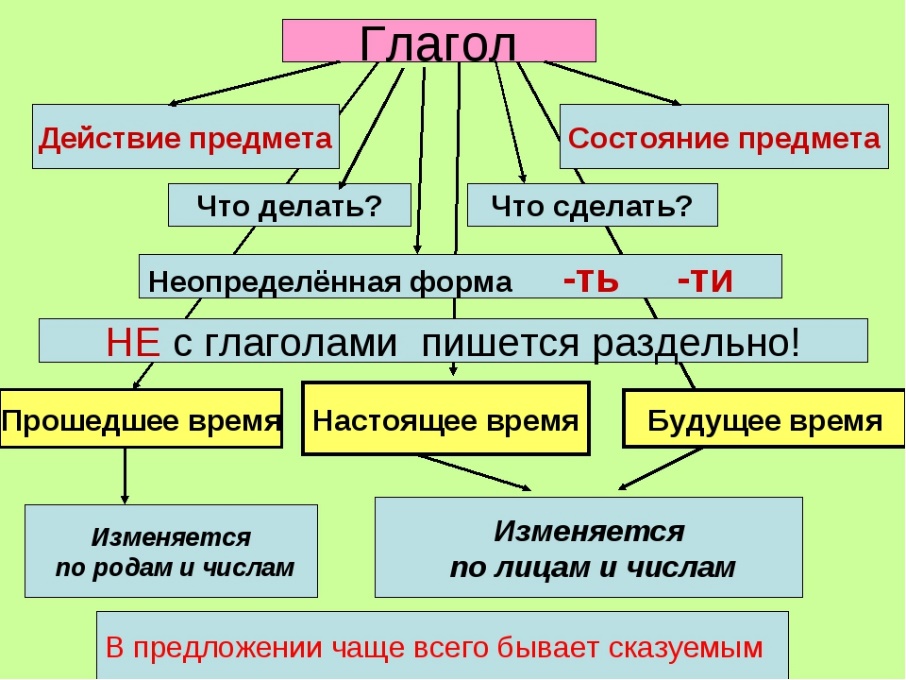 Разбор глагола как части речи- Прочитайте слова Ани и Вани на с. 92- Сегодня мы научимся разбирать глагол как часть речи.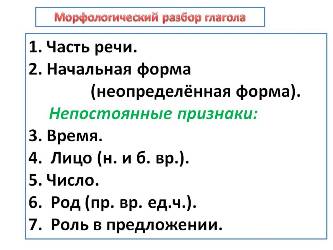 - В тетради мы будем писать так: Наступила- гл., н.ф. – наступить, прош. вр., ед. ч., ж.р., сказуемое.С. 93 упр. 168 (устно)Упр. 167 в тетради.Закрепление 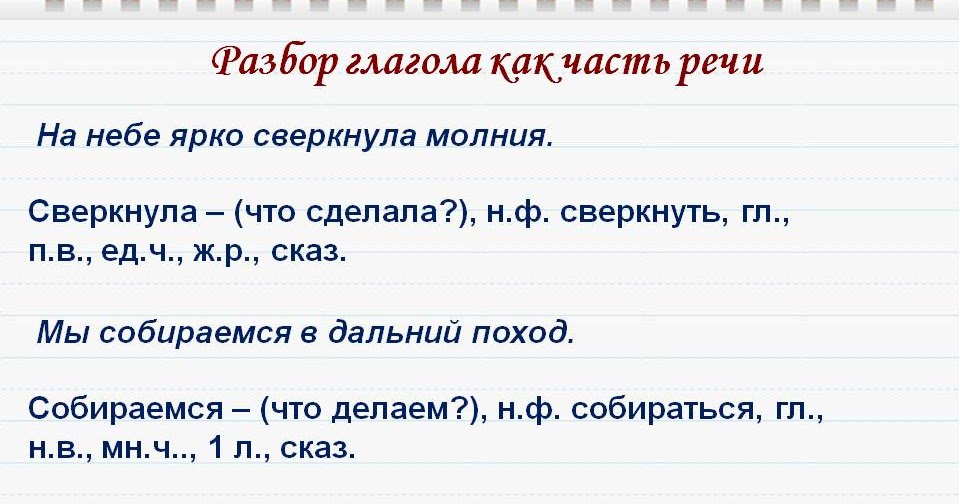 